Sketch-Up 8 Quick Reference Card                                                                                                                           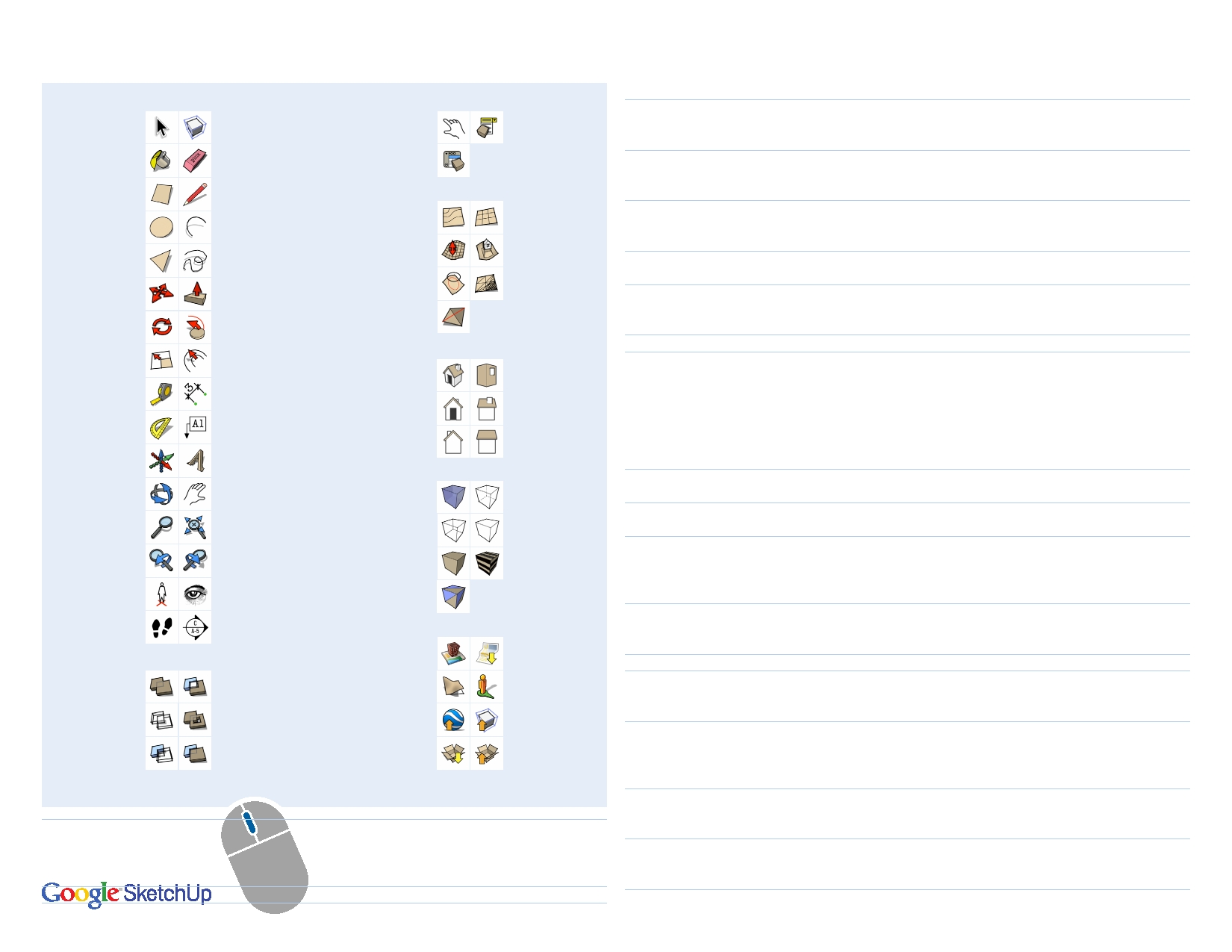 Select (Spacebar) Paint Bucket (B) Rectangle (R) Circle (C) Polygon Move (M) Rotate (Q) Scale (S) Tape Measure (T) Protractor Axes Orbit (O) Zoom (Z) Previous Position Camera Walk Outer Shell Intersect (Pro) Subtract (Pro) Tool Set Solid Tools Make Component Eraser (E) Line (L) Arc (A) Freehand Push/Pull (P) Follow Me O set (F ) Dimensions Text 3D Text Pan (H) Zoom Extents Next Look Around Section Plane Split (Pro) Union (Pro) Trim (Pro) Interact C o m p o n e nt Attributes From Contours Smoove Drape Flip Edge Iso Front Back X-Ray Wireframe Shaded Monochrome Add New Building Show Terrain Preview Model in Google Earth Get Models Dynamic Components Component Options Sandbox (Terrain) From Scratch Stamp Add Detail Standard Views Top Right Left FaceVBack Edges Hidden Line Shaded with Textures Google Add Location Photo Textures Share Component Share Model Tool Arc (A) Circle (C) Eraser (E) Follow Me Line (L) Look Around Move (M) O set (F ) Orbit (O) Paint Bucket (B) Push/Pull (P) Rectangle (R) Rotate (Q) Scale (S) Operation Bulge Radius Segments Shift Radius Segments Ctrl Shift Ctrl+Shift Alt Better Way Shift Arrows Length Eye Height Ctrl Shift Alt Arrows Distance External Array Internal Array Double-Click Distance Ctrl Shift Ctrl Shift Ctrl+Shift Alt Ctrl Double-Click Distance Dimensions Ctrl Angle Slope Ctrl Shift Amount Length Instructions specify bulge amount by typing a number and Enter specify radius by typing a number, the R key, and Enter specify number of segments by typing a number, the S key, and Enter lock in current plane specify radius by typing a number and Enter specify number of segments by typing a number, the S key, and Enter soften/smooth (use on edges to make adjacent faces appear curved) hide unsoften/unsmooth use face perimeter as extrusion path first Select path, then choose the Follow Me tool, then click on the face to extrude lock in current inference direction up or down arrow to lock in blue direction; right to lock in red; left to lock in green specify length by typing a number and Enter specify eye height by typing a number and Enter move a copy hold down to lock in current inference direction auto-fold (allow move even if it means adding extra edges and faces) up or down arrow to lock in blue direction; right to lock in red; left to lock in green specify move distance by typing a number and Enter n copies in a row: move first copy, type a number, the X key, and Enter n copies in between: move first copy, type a number, the / key, and Enter apply last o set amount to this face specify an o set distance by typing a number and Enter hold down to disable "gravity-weighted" orbiting hold down to activate Pan tool paint all matching adjacent faces paint all matching faces in the model paint all matching faces on the same object hold down to sample material push/pull a copy of the face (leaving the original face in place) apply last push/pull amount to this face specify a push/pull amount by typing a number and Enter specify dimensions by typing length, width and Enter ie. 20,40 rotate a copy specify an angle by typing a number and Enter specify an angle as a slope by typing a rise, a colon (:), a run, and Enter ie. 3:12 hold down to scale about center hold down to scale uniformly (don't distort) specify a scale factor by typing a number and Enter ie. 1.5 = 150% specify a scale length by typing a number, a unit type, and Enter ie. 10m Display additional toolbars by choosing View > Toolbars from the menu bar. Select (Spacebar) 	Ctrl 	add to selection Shift 	add/subtract from selection LR L  R Middle Button (Wheel) Right Mouse Button Scroll Click-Drag Shift+Click-Drag Double-Click Click Zoom Orbit Pan re-center view show context menu Tape Measure (T) Zoom (Z) Ctrl+Shift Ctrl Arrows Resize Shift subtract from selection create a new Guide up or down arrow to lock in blue direction; right to lock in red; left to lock in green resize model: measure a distance, type intended size, and Enter hold down and click-drag mouse to change Field of View © 2010 Google Inc. 